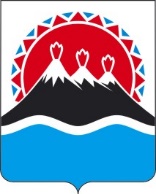 МИНИСТЕРСТВО СПОРТА КАМЧАТСКОГО КРАЯПРИКАЗг. Петропавловск-КамчатскийВ соответствии с региональным перечнем (классификатором) государственных услуг и работ Камчатского края, оказываемых и выполняемых государственными учреждениями, в отношении которых функции и полномочия учредителя осуществляет Министерство спорта Камчатского краяПРИКАЗЫВАЮ:1. Утвердить Порядок выполнения государственной работы «Обеспечение доступа к объектам спорта» согласно приложению.2. Руководителям краевых государственных учреждений сферы физической культуры и спорта, подведомственных Министерству спорта Камчатского края в срок до 15 ноября 2022 года разработать и утвердить приказы «Об утверждении Правил пользования объектами спорта в рамках выполнения государственной работы «Обеспечение доступа к объектам спорта».3. Настоящий приказ вступает в силу после дня его официального опубликования и распространяется на правоотношения, возникшие с 01.01.2023.[Дата регистрации]№[Номер документа]Об утверждении Порядка выполнения государственной работы «Обеспечение доступа к объектам спорта»Министр[горизонтальный штамп подписи 1]К.В. Хмелевский